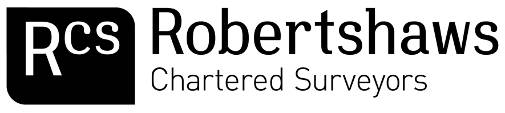 Parva House, 335C Wakefield Road, Denby Dale, Huddersfield HD8 8RT                                                     Tel: 01484 866368- info@robertshaws.cm/ www.robertshaws.comTO LET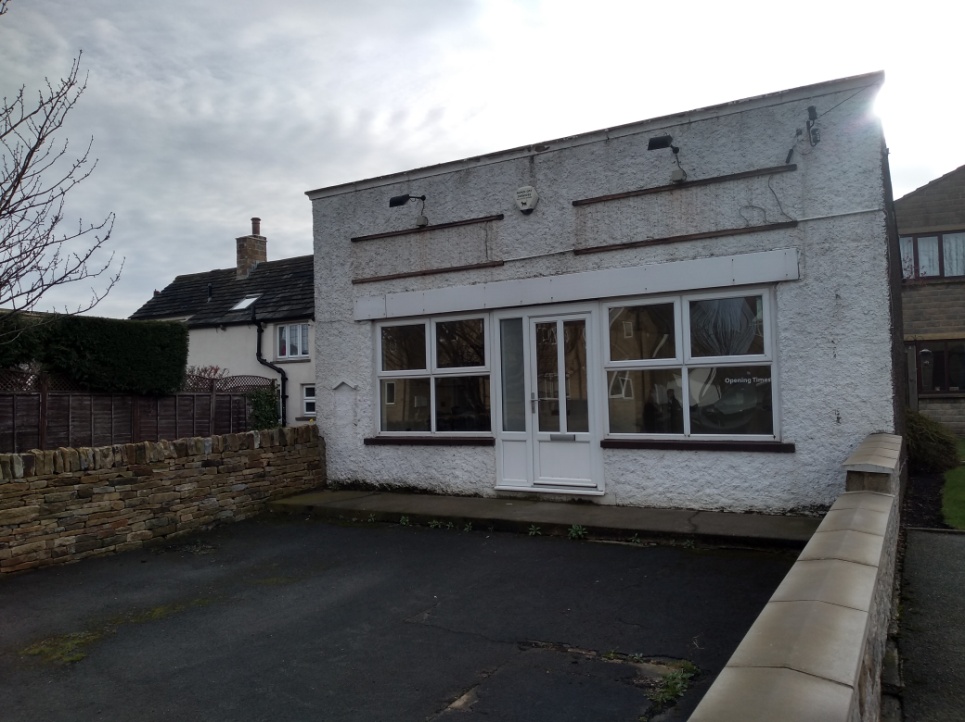 Church Street, Emley, Huddersfield, HD8 9RW.Rent: £500 per calendar month  Small commercial unit to let with roadside frontage, off-road parking/tarmaced outdoor space to frontSuitable for a variety of uses, subject to consents ideal for professional and retail sectors.Located in the popular rural village of Emley between the Village Cross and the ChurchThe Property comprises a single story brick built and rendered building in the heart of Emley Village. The property has previously been used as a hairdressers for over 20 years, although it lends itself to a number of uses. The interior has been Newly Decorated and has UPVC windows and doors. There’s also private parking or outdoor space in front of the property.  Please note the exterior is to be painted by the owner in the spring. Measurements – Gross- 6.248m X 4.274m With small areas off for WC – 1.270m X 1.273m – with a low level WC and a wash hand basin.  1.708m X 1.767m with small sink area and plug socket. Terms The property is to be let by way of a 6 year lease (contracted out of the security provisions) with a review at year 3.  No sub-letting will be allowed.  This will be on FRI terms, should alternative terms be required, the rent will be adjusted accordingly. The lease will be outside the security provisions of the Landlord & Tenant Act 1954. The tenant will be responsible for rates and all other outgoings.Rent:  £500 pcmRates Payable: £ 3,800References will be required. EPC Band – To be confirmedFor further information contact Robertshaws Chartered Surveyors01484 866368     info@robertshaws.com      www.robertshaws.com